Задачкипо алгебре( В задачах учитывался 2013 год, т.к. на сегодняшний день, еще он.)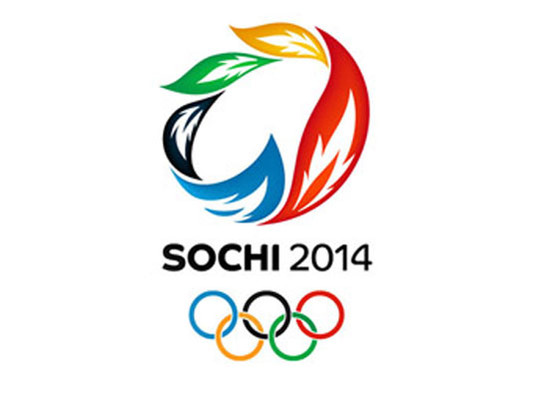 Лена Трескина8А класс.Задача 1. Олимпиада в Сочи будет проходить с 7 по 23 февраля. Посчитайте, сколько дней будут соревноваться спортсмены, учитывая, что в дни открытия и закрытия Олимпиады, соревнований не будет. 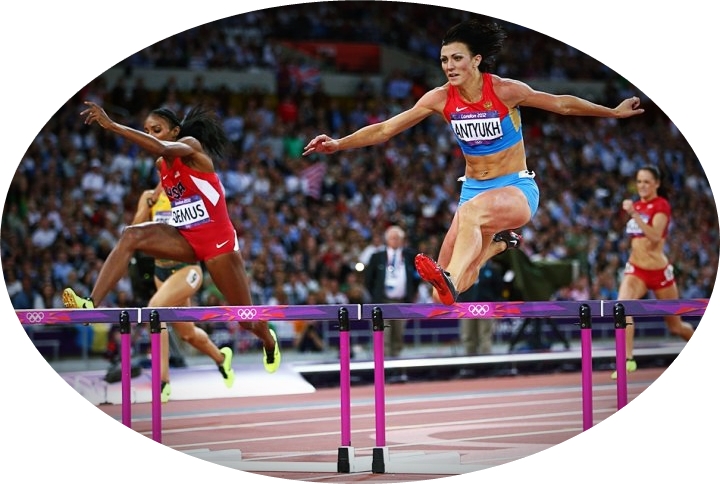 Решение: 23-7=16(д.) - длится Олимпиада16-2=14(д.) - длятся игры.Ответ: 14 дней.Задача 2.Олимпиада в России проходит уже 2 раз. Сколько лет разница между этими Олимпиадами, если первая Олимпиада была в 1980 году, а вторая Олимпиада будет в 2014 году?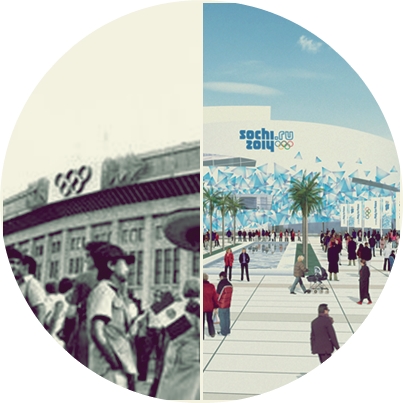 Решение:2014-1980=34(г.) - разница между Олимпийскими играми в России.Ответ: 34 года.Задача 3.Ответьте по таблице, сколько всего мест, в строениях для Олимпийских игр в Сочи.       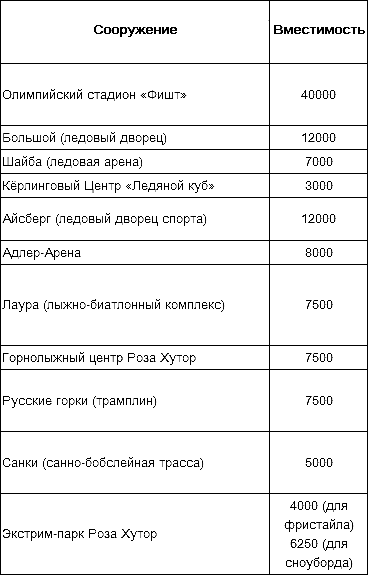 Решение:40000+12000+7000+3000++12000+8000+3*7500+5000++4000+6250=119750(м.) - всего.Ответ: в строениях 119.75 тысяч мест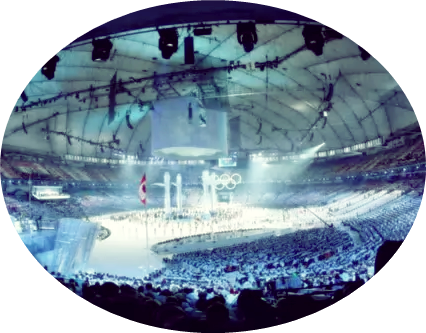 Задача 4.Эстафета Олимпийского огня началась в Москве 7 октября 2013 года и закончится в Сочи 7 февраля 2014 года. Сколько дней длилась эстафета?Решение: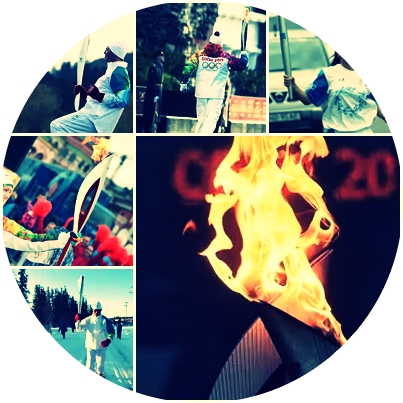 Октябрь - 31 день. Ноябрь - 30 дней. Декабрь - 31 день.   Январь - 31 день.Февраль - всего 7                 дней31-7=24(д.) - шла Олимпиада в Октябре.24+30+31+31+7=123(д.) – всего длилась эстафета.Ответ: 123 дня. Задача 5.Оргкомитет Олимпийских игр решил закупить 16 тыс. факелов, потратив на них около 207 мил рублей. Какая примерная стоимость 1 факела?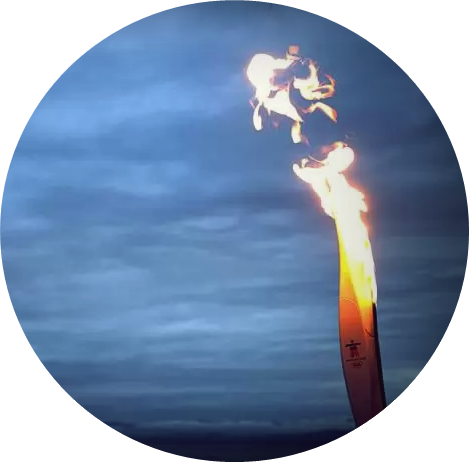 Решение:207000000:16000=13000(р.) - будет стоить факел.Ответ: примерно 13000 рублей.Задача 6.1 декабря 2009 года Оргкомитет 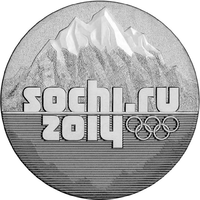 «Сочи 2014» представил эмблему Игр-2014. Сколько лет эмблеме Олим-пийских игр?Решение:2013-2009=4(л.) – эмблеме игр.Ответ: 4 лет.Задача 7.В первом туре на конкурс талисманов Олимпийских игр, было прислано 240,48 работ. Из всех работ, было выбрано всего 10. Сколько работ с талисманами не прошли отбор?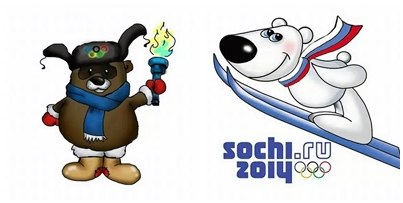 Решение:24048-10=24038(р.) – не прошли отбор.Ответ: 24038 работ.Задача 8.Первые Зимние  Олимпийские игры прошли в 1924 году. На сегодняшний день новые Олимпийские игры будут проходить в 2014 году. Сколько лет прошло с первых Зимних Олимпийских игр?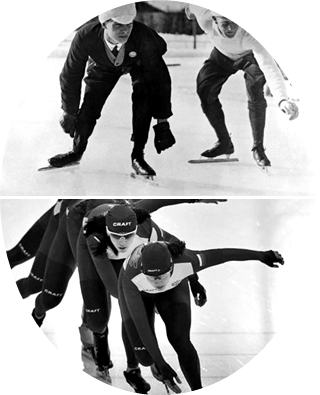 Решение:2014-1924=90(л.) – прошло с первых Зимних олимпийских игр.Ответ: 90 лет. Задача 9.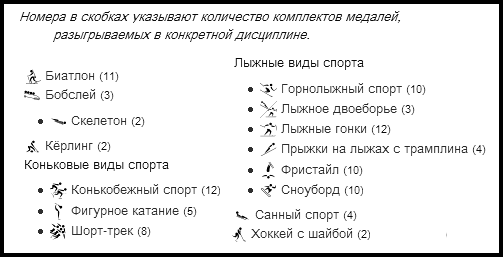 Определите по рисунку, сколько всего медалей разыгрывается в Олимпийских играх. 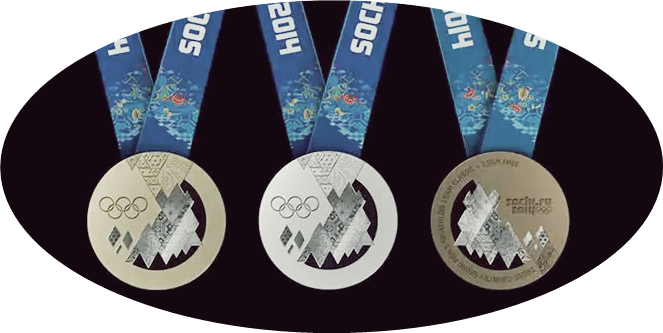 Решение:11+3+2+2+12+5+8+10+3+12+4++10+10+4+2=98(м.) – разыгрывается в Олимпийских играх.Ответ:98 медалей.Задача 10.На организацию Олимпийских игр было выделено 100 млрд. государственного финансирования и 114 млрд. инвестиционного финансирования. Сколько всего средств выделено на   организацию Олимпийских игр?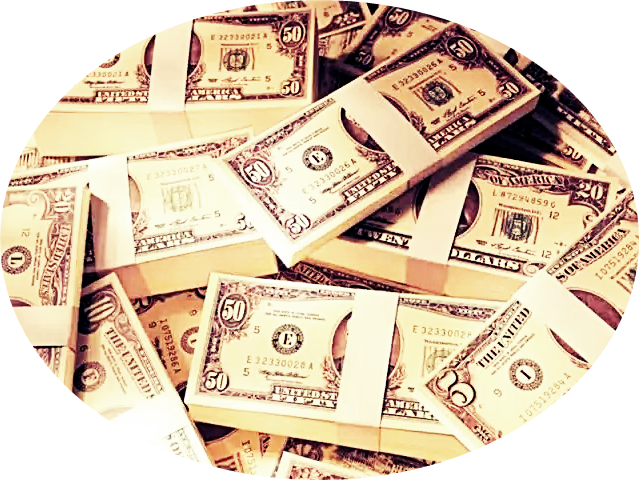 Решение:100+114=214(р.)-выделено на организацию Олимпийских игр.Ответ: 214 млрд. рублей. Задача 11.Определите по рисунку, сколько составляло финансирование Олимпийских игр, из внебюджетных источников?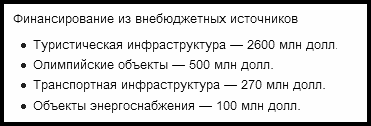 Решение:2600+500+270+100=3470(д.) – составляет финансирование Олимпийских игр.Ответ: 3470 млн. долл.Задача 12.В 1936 году, соревнования по горным лыжам впервые было занесено в программу Зимних Олимпийских игр. Сколько будет лет соревнованиям по горным лыжам в 2014 году?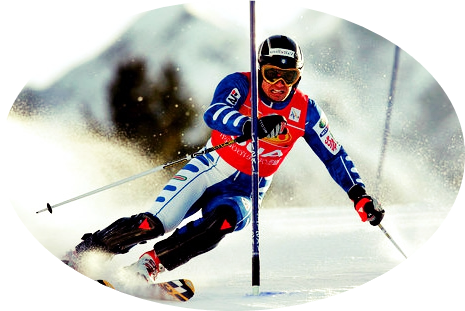 Решение:2013-1936=77(л.) – соревнованиям по горным лыжам.Ответ: 77 лет.Задача 13.В 1924 году, в программу Зимних Олимпийских игр, был включен бобслей. Сколько лет бобслей включен в Зимние олимпийские игры?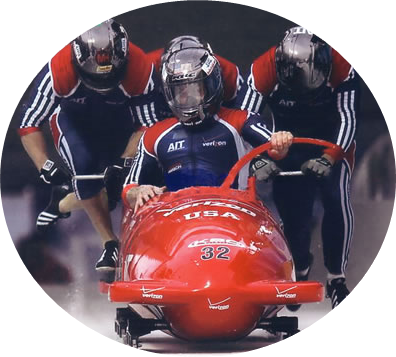 Решение:2013-1924=89(л.) – бобслей включен в Зимние Олимпийские игры.Ответ:89 лет.Задача 14.Керлинг начал существовать в 16 веке н.э., сколько уже веков керлингу?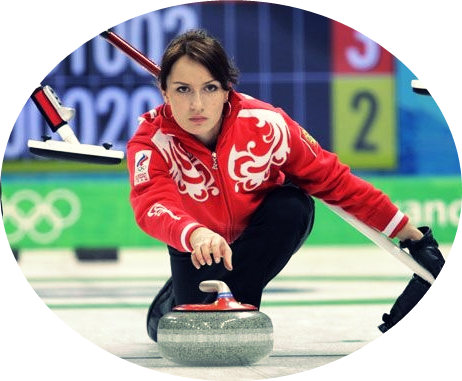 Решение:21-16=5(в.) – керлингу.Ответ: 5 веков Задача 15.Фристайл был включен в программу Зимних олимпийских игр в 1988 году. Сколько лет фристайл известен как Зимнее Олимпийское состязание?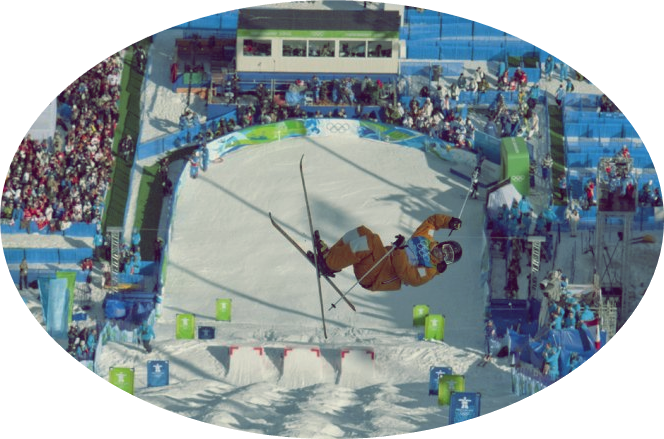 Решение:2014-1988=26(л.) – фристайл известен как Зимнее Олимпийское состязание. Ответ:26 лет.Задача 16.Историки полагают, что сани существовали уже в 800 году н.э. Посчитайте, сколько лет будет санному спорту в 2014 году?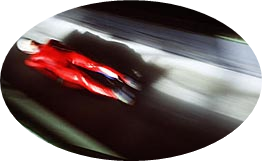 Решение:2014-800=1214(л.) - санному спорту.Ответ: 1214 лет.Задача 17.Сколько лет прошло, с того момента, как Шорт-трек был показательной дисциплиной на Олимпийских игра, если это было в 1988 году?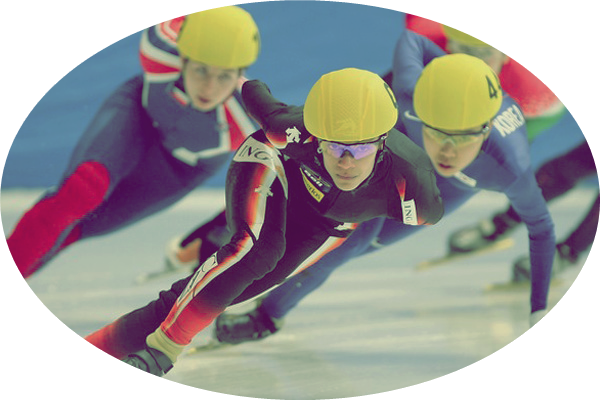 Решение:2013-1988=25(л.) – прошло с момента, как шорт-трек был показательной дисциплиной.Ответ: 25 лет.Задача 18.Прыжки на лыжах с трам-плиина вошли в программы Олимпийских игр в 1924 году. Сколько лет они существуют в Олимпийских играх?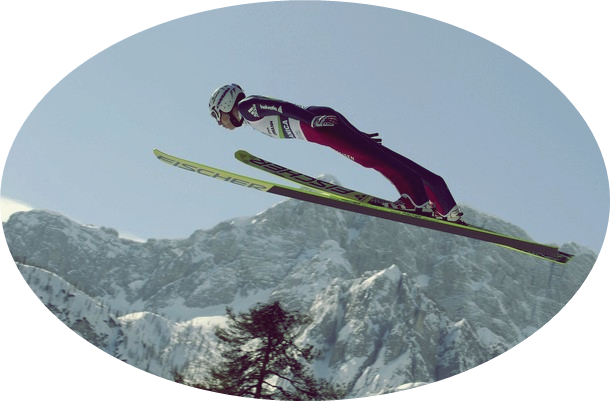 Решение:2013-1924=89(л.) – прыжки на лыжах с трамплина входят в Олимпийские игры.Ответ: 89 лет.Задача 19.В России всего 1097 городов, из них только 136 городов участвуют в олимпийской эстафете огня. Сколько городов России не участвует в эстафете? 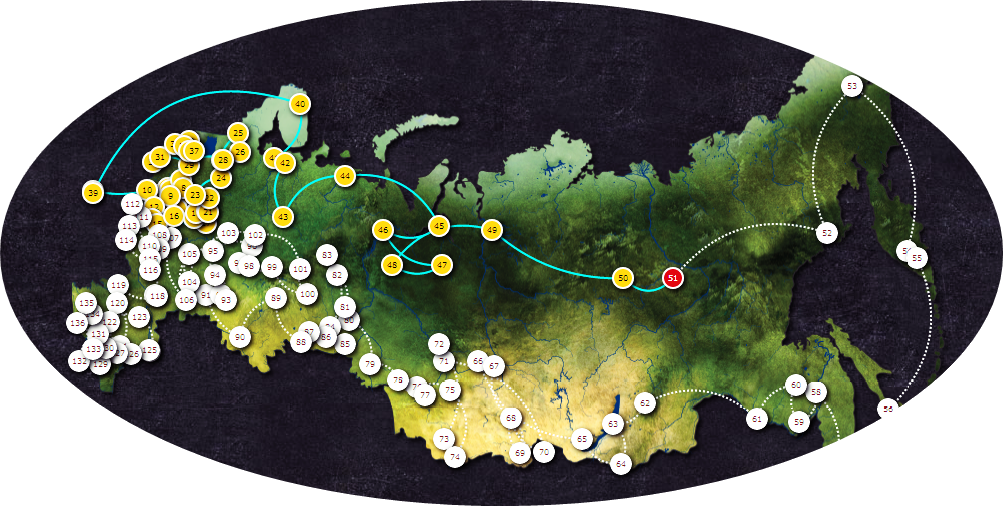 Решение:1097-136=961(г.) - не участвует в эстафете.Ответ: 961 город.Задача 20.Традиция эстафеты олимпийского факела родилась в Берлине в 1936 году. Сколько существует эстафета олимпийского факела? 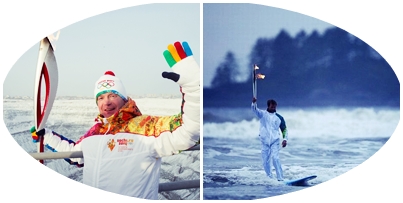 Решение:2013-1936=77(л.) – существует эстафета олимпийского огня.Ответ: 77 лет.